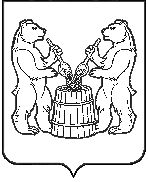 АДМИНИСТРАЦИЯ  МУНИЦИПАЛЬНОГО ОБРАЗОВАНИЯ «УСТЬЯНСКИЙ МУНИЦИПАЛЬНЫЙ РАЙОН»  АРХАНГЕЛЬСКОЙ  ОБЛАСТИПОСТАНОВЛЕНИЕот 20 февраля 2020 года  № 225р.п. Октябрьский          В соответствии с частью 17 статьи 161 Жилищного кодекса Российской Федерации, постановлением Правительства Российской Федерации от 21 декабря 2018 года № 1616 «Об утверждении правил определения управляющей организации для управления многоквартирным домом, в отношении которого собственниками помещений в многоквартирном доме не выбран способ управления таким домом или выбранный способ управления не реализован, не определена управляющая организация, и о внесении изменений в некоторые акты правительства Российской Федерации» администрация муниципального образования «Устьянский муниципальный район» ПОСТАНОВЛЯЕТ: Утвердить прилагаемый Перечень управляющих организаций для управления многоквартирным домом, в отношении которого собственниками помещений в многоквартирном доме не выбран способ управления таким домом или выбранный способ управления не реализован, не определена управляющая организация.Управлению строительства и инфраструктуры администрации муниципального образования «Устьянский муниципальный район» разместить утвержденный Перечень управляющих организаций для управления многоквартирным домом, в отношении которого собственниками помещений в многоквартирном доме не выбран способ управления таким домом или выбранный способ управления не реализован, не определена управляющая организация в государственной информационной системе жилищно-коммунального хозяйства.Опубликовать  постановление на официальном сайте администрации муниципального образования «Устьянский муниципальный район». Контроль за исполнением настоящего постановления возложить на начальника управления строительства и инфраструктуры администрации муниципального образования «Устьянский муниципальный район», заместителя главы администрации муниципального образования «Устьянский муниципальный район» по строительству и муниципальному хозяйству Тарутина А.А.    Настоящее постановление вступает в силу с момента опубликования.Глава муниципального образования                                                  А.А. ХоробровПриложение к постановлению  администрации муниципального образования«Устьянский муниципальный район» от 20 февраля  2020 года № 225Перечень управляющих организаций для управления многоквартирным домом, в отношении которого собственниками помещений в многоквартирном доме не выбран способ управления таким домом или выбранный способ управления не реализован, не определена управляющая организацияТаблицаОб утверждении Перечня управляющих организаций для управления многоквартирным домом, в отношении которого собственниками помещений в многоквартирном доме не выбран способ управлениятаким домом или выбранный способ управления не реализован, не определена управляющая организация№НаименованиеНомер лицензииДата включения в переченьОснование для включения123451МУП «Лойгинское»№ 000223от 14.05.2015 г.22.01.2020 г.По заявлению МУП «Лойгинское», зарегистрированного 22.01.2020 г. управлением строительства и инфраструктуры администрации МО «Устьянский муниципальный район»2ООО ЖКХ «Малодоры»№ 000175от 30.04.2015 г.22.01.2020 г.По заявлению  ООО ЖКХ«Малодоры», зарегистрированного 22.01.2020 г. управлением строительства и инфраструктуры администрации МО «Устьянский муниципальный район»3ООО «Управляющая компания Шангалы»№ 000108от 28.04.2015 г.22.01.2020 г.По заявлению ООО «Управляющая компания Шангалы», зарегистрированного 22.01.2020 г. управлением строительства и инфраструктуры администрации МО «Устьянский муниципальный район»4МУП «Бестужевское»№ 000233от 14.05.2015 г.24.01.2020 г.По заявлению МУП «Бестужевское», зарегистрированного 24.01.2020 г. управлением строительства и инфраструктуры администрации МО «Устьянский муниципальный район»5МУП «Илезское»№ 000245От 11.06.2015 г.28.01.2020 г.По заявлению МУП «Илезское», зарегистрированного 28.01.2020 г. управлением строительства и инфраструктуры администрации МО «Устьянский муниципальный район»